         Our vision: at Falla Hill we will work together to be the best that we can be.  We will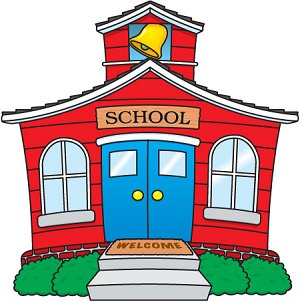 challenge ourselves, be brave and make learning happen.  Falla Hill Primary School     December NewsletterStaffing newsIn January we will welcome Ms Clare Rainey to Falla Hill.  Ms Rainey will be job sharing with Mrs Burns in Primary 4.  I am sure you will join me in welcoming Ms Rainey to our school.Levenseat TrustWell done to Sophie, Max McF, Mark, James and Murray who represented our Eco group at a recent event in Longridge Community Centre.  The pupils were a credit to themselves and great ambassadors for their families and the school. Well done!Chirstmas FairThank you to everyone who supported our fair on the 7th December.  A fantastic £900.00 was raised.  This money will be going towards laptops for our school.Special thanks to the parent council who helped to make this event such a success.Free school meal entitlement/uniform allowancePlease use the following link to check if you are entitled to free school meals or uniform allowance.https://www.westlothian.gov.uk/article/3787/Free-School-Meal.      Pupil contact detailsCan you please ensure that your child’s contact details are up to date so that contact can be made if necessary?AbsencesIf your child is absent from school for any reason please make contact with the school office by 9.30am.  West Lothian Council guidelines for ‘safe arrivals to school’ will be implemented by 10am if we have not been notified.Christmas jumper/dress down dayThank you to everyone who joined in with our dress down/Christmas Jumper day last week.  A fantastic £143.00 was raised.  This money will go towards the cost of ice-cream at the pantomime on the 14th December.School library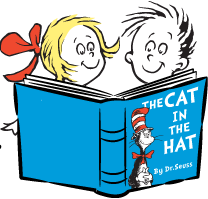 Thanks to the hard work of the parent council our school library will be launched in the new term.  Watch this space for more information in the January newsletter.Pantomime         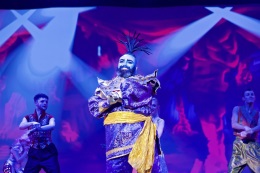 On Friday can all pupils please wear their school uniform for the pantomime? There may be other schools there and this will make it easier to identify our own pupils.  Please do not park outside the school on Friday 14th December.  The road has to be clear to allow buses to park to pick up and drop off our pupils to and from the pantomime.   It is anticipated that the children will be back from the theatre before the end of the school day on Friday however if they are late the school office will advise you via group call/school app.   Regardless of the time the children return; everyone will go into the school and will be dismissed from their classes as normal.  Please advise if your child has any allergies which would prevent them from having an ice-cream.  Patrons are not allowed to bring their own food or drink to the theatre.  Children who pay for milk will drink it on return or take it home.  Road Safety 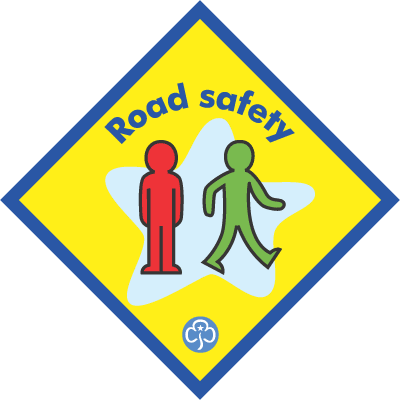 Some parents are continuing to enter the school and nursery via the school carpark, this is extremely dangerous and you are putting yourself and your child at risk.  I am concerned with the winter mornings and evenings being darker there is going to be an accident.  For the safety of your children I would be very grateful if you could respect this rule thus ensuring the safety of all our pupils.Head LiceAn information leaflet for parents and carers is on Ipay Impact and the school blog. If you would like a paper copy please contact the school office. Please be vigilant in checking your child’s hair. Thank you for supporting us with this.ChoirWell done to our school choir: Rebecca, Kelsey, Sophie, Kyel, Samantha, Chloe O’N, Chloe C, Kiera, Elissa, Maci C, Charlie, Kirsten, Abi, Ryan M, Ryan S, Amy, Jack, Emillie and Ebony who sang Christmas Carols and songs at Crofthead care home on Wednesday the 5th November.Thank you to Miss Mackie for teaching the choir.  Nut allergySome of our pupils and staff have an allergy to nuts.  Please can children bring an alternative snack to nuts for break time?Lunch bagsCan you please remind your child to take their lunch bag/box home every Friday?  Many lunch bags are being left over the weekend and food is going mouldy and starting to smell.  Lunch bags/boxes should have your child’s name inside to ensure it goes back to the correct person.  Any unclaimed lunch bags or boxes may have to be thrown out if they are left for long periods of time.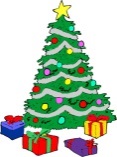 Merry Christmas and  a Happy New YearOn behalf of all the staff and pupils at Falla Hill I would like to take this opportunity to wish you all a very Happy Christmas and New Year. Anne PettitHead TeacherDates for your diary  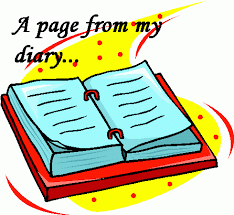 Comment slip (this can be anonymous if you prefer)Pupil’s name:   ____________________________     		Class:  ___________Please feel free to comment on any item in the newsletter or anything else regarding the school.  We always value your feedback on how we can improve.wlfallahill-ps@westlothian.org.uk  Nursery Nativities  am and pmWednesday 12th December 10am and 2pmWhole school Christmas show (including nativity)Thursday 13th December afternoon and evening performance  1.30 and 6pmWhole school visit to the pantomime (Regal Cinema Bathgate)Friday 14th December – all morningP3-5 Christmas partiesMonday 17th December 1.15-3pmP6 & 7 Christmas discoMonday 17th December 5.30-7.30pmSanta ParadeTuesday 18th December Nursery Christmas parties am and pmWednesday 19th December with special visitor at 10.30am and 3pm.  If your child is in full days and you would like to swap so they are in on the Wednesday please speak to nursery staff.P1-P2  Christmas partyWednesday 19th December 1.15-3pm with special visitor at 2.30pmEnd of term and Christmas service in the church.Friday 21st DecemberChurch service: 9.30amAll resumeMonday 7th January 2019Parent council meeting Wednesday 16th January at 6pmP7 at the risk factoryThursday 31st JanuaryParent council meetingThursday 28th February at 6pmAchievement AssemblyFriday 1st March at 9.15amParent council meetingTuesday 26th March at 6pmHealth weekMonday 1st April-Friday 5th AprilParents’ consultationsWednesday 3rd April time tbcParents’ consultationsThursday 4th April  time tbcEnd of term and Easter service in the churchFriday 5th April.  Church service: 9.30amAll resumeTuesday 23rd April Parent council meetingWednesday 1st May at 6pmP7 camp at KingswoodMonday 13th May – Friday 17th MayAchievement AssemblyFriday 24th May at 9.15amP5 camp at LowportMonday 3rd June-Wednesday 5th JuneParent council meetingThursday 6th June at 6pmP7 leavers’ assemblyFriday 21st June 9amP7 leavers partyThursday 27th June time and venue tbc.End of termFriday 28th June Parent council meetingTuesday 3rd September at 6pm